V 7 – Korrosion durch KochsalzMaterialien:	Zwei Bechergläser (100 mL)Chemikalien: 	            Kochsalz, demineralisiertes Wasser, EisennagelDurchführung: 		In einem Becherglas wird eine Kochsalzlösung durch Zugabe von einigen Spateln Kochsalz zu 80 mL Wasser hergestellt. In ein zweites Becherglas werden 80 mL demineralisiertes Wasser gefüllt. In beide kommt eine Eisennagel, der vorher blank geschmirgelt wird. Nun wird einige Stunden gewartetBeobachtung: 		Der Eisennagel in der Kochsalzlösung rostet wesentlich schneller als der im Wasser.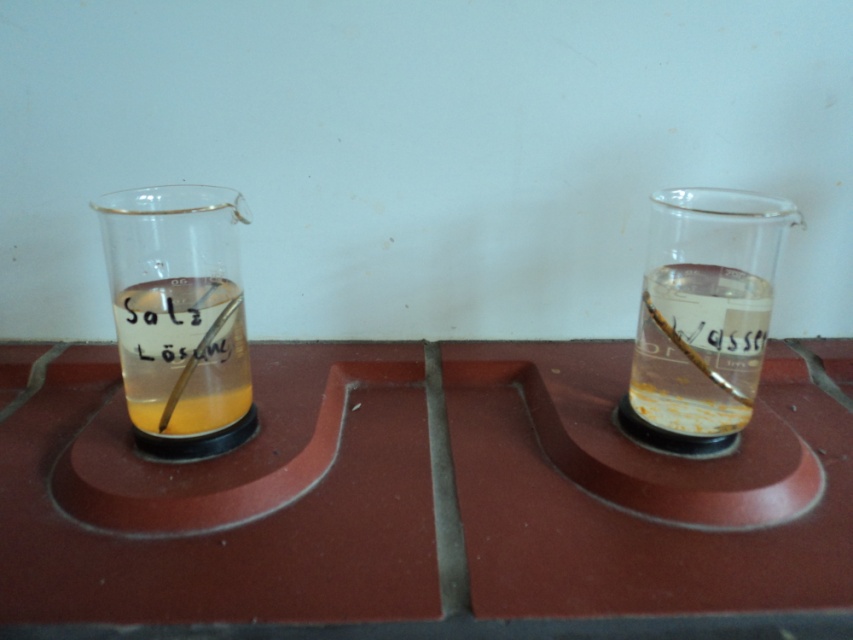 	Abb. 9 - Die Eisennägel nach einigen StundenDeutung: 		Das Kochsalz beschleunigt das Rosten des Eisens.Entsorgung: 		Lösungen in den Abguss geben werden. Die Eisennägel können für spätere Versuche wieder verwendet werden.GefahrenstoffeGefahrenstoffeGefahrenstoffeGefahrenstoffeGefahrenstoffeGefahrenstoffeGefahrenstoffeGefahrenstoffeGefahrenstoffeNatriumchloridNatriumchloridNatriumchlorid//////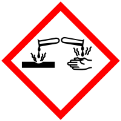 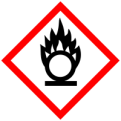 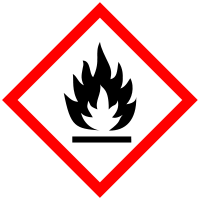 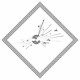 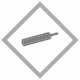 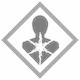 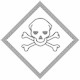 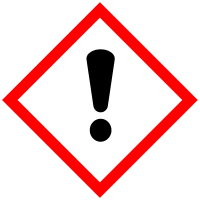 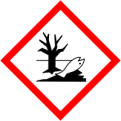 